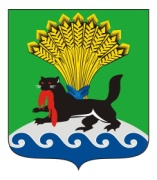 РОССИЙСКАЯ ФЕДЕРАЦИЯИРКУТСКАЯ ОБЛАСТЬИРКУТСКОЕ РАЙОННОЕ МУНИЦИПАЛЬНОЕ ОБРАЗОВАНИЕАДМИНИСТРАЦИЯПОСТАНОВЛЕНИЕот «08»_____06_______ 2020 г.				                                №__306__О внесении изменений в постановление администрации Иркутского районного муниципального образования от 18.11.2019 № 597 «Об утверждении ежегодного плана проведения проверок соблюдения трудового законодательства и иных нормативных правовых актов, содержащих нормы трудового права, в организациях, учредителем которых является Иркутское районное муниципальное образование на 2020 год»Во исполнение Закона Иркутской области от 30.03.2012 № 20-ОЗ «О ведомственном контроле за соблюдением трудового законодательства и иных нормативных правовых актов, содержащих нормы трудового права», руководствуясь указом Губернатора Иркутской области от 18.03.2020 
№ 59-уг «О введении режима функционирования повышенной готовности для территориальной подсистемы Иркутской области единой государственной системы предупреждения и ликвидации чрезвычайных ситуаций», постановлением администрации Иркутского района от 27.01.2020 № 41 «О внесении изменений в постановление администрации Иркутского районного муниципального образования от 30 августа 2013 № 3619 «Об утверждении положения о ведомственном контроле за соблюдением трудового законодательства и иных нормативных правовых актов, содержащих нормы трудового права, в муниципальных унитарных предприятиях и муниципальных учреждениях, находящихся в ведении Иркутского районного муниципального образования», ст. 39, 45, 54 Устава Иркутского районного муниципального образования, администрация Иркутского районного муниципального образованияПОСТАНОВЛЯЕТ:1. Внести изменение в постановление администрации Иркутского районного муниципального образования от 18.11.2019  № 597 «Об утверждении ежегодного плана проведения проверок соблюдения трудового законодательства и иных нормативных правовых актов, содержащих нормы трудового права, в организациях, учредителем которых является Иркутское районное муниципальное образование на 2020 год» (далее – постановление), изложив приложение к постановлению в редакции приложения к настоящему постановлению.2. Отделу по организации делопроизводства и работе с обращениями граждан организационно-контрольного управления администрации Иркутского районного муниципального образования внести в оригинал постановления, информацию о внесении изменений в правовой акт.Комитету по социальной политике, управлению образования администрации Иркутского районного муниципального образования довести настоящее постановление до сведения руководителей подведомственных организаций, учредителем которых является Иркутское районное муниципальное образование.Отделу по информационной политике организационно-контрольного управления администрации Иркутского районного муниципального образования разместить настоящее постановление в информационно-телекоммуникационной сети «Интернет» на официальном сайте Иркутского районного муниципального образования по адресу www.irkraion.ru.Контроль исполнения настоящего постановления возложить на председателя Комитета по муниципальному финансовому контролю администрации Иркутского районного муниципального образования.Мэр района										  Л.П. ФроловПриложение к постановлению администрации Иркутского районного муниципального образованияот 08.06.2020  № __306__«Утвержденпостановлением  администрации Иркутского районногомуниципального образованияот «18» 11. 2019  № 597Ежегодный планпроведения проверок соблюдения трудового законодательства и иных нормативных правовых актов, содержащих нормы трудового права в организациях, учредителем которых является Иркутское районное муниципальное образование, на 2020 год».Председатель Комитета по муниципальному финансовому контролю                                                                                                                                                           М.И. БулатоваНаименование подведомственной организацииАдрес фактического осуществления деятельностиДата начала проведения плановой проверкиСрок проведения плановой проверки (рабочие дни)Форма контроля (документарная, выездная, документарная и выездная проверка)Наименование органа, с которым осуществляется взаимодействие при проведении плановой проверки123456Муниципальное общеобразовательное учреждение Иркутского районного муниципального образования «Хомутовская СОШ № 2»664540, Иркутский район,
с. Хомутово, ул. Колхозная, 13820.01.202020документарная и выезднаяМуниципальное общеобразовательное учреждение Иркутского районного муниципального образования «Ширяевская СОШ»664536, Иркутский район, 
д. Ширяева, ул. Ленина, 1119.02.202020документарная и выезднаяМуниципальное дощкольное общеобразовательное учреждение Иркутского районного муниципального образования «Максимовский детский сад»664535, Иркутский район,
с. Максимовщина, ул. Зеленая, 1 23.03.202020документарная и выезднаяМуниципальное общеобразовательное учреждение Иркутского районного муниципального образования «Кудинская СОШ»664042, Иркутский район, д. Куда, ул. Ленина, 7а22.04.202020документарная и выезднаяМуниципальное дощкольное общеобразовательное учреждение Иркутского районного муниципального образования «Уриковский детский сад общеразвивающего вида»664531, Иркутский район, 
с. Урик, ул. Братьев Ченских, 1а28.05.202020документарная Муниципальное дощкольное общеобразовательное учреждение Иркутского районного муниципального образования «Хомутовский детский сад общеразвивающего вида № 3»664540, Иркутский район, с. Хомутово, ул. Мичурина, 8А31.08.202020документарная Муниципальное образовательное учреждение ДОД Иркутского районного муниципального образования «ДЮСШ»664511, Иркутский район, с. Пивовариха, ул. Дачная, 1230.09.202020документарная 